     WELCOME TOTHE CHURCH OF THE STRAITSPastor David WallisNovember 15, 2020                    10:30 a.m.Welcome and AnnouncementsRemembering Our Veterans*Call to Worship in Song                        screen“I Will Sing” *Prayer of Confession                      
Dear God, those who are willing to give their lives for freedom, know it comes at a cost. Jesus knows more than anyone that He paid a steep price for our salvation. We give eternal thanks in the precious name of The Lamb of God, Amen!*Gloria Patri			               #623*Hymn      “America the Beautiful”          #572
                   First Scripture Reading                         pg. 608
                  Psalm 119:45-48                  Liturgist – Ron Cooper Children’s Time   Sharing our Joys and Concerns	Silent Prayer and Pastoral Prayer	The Lord’s Prayer	Our Father, who art in heaven, hallowed be thy name. Thy 	kingdom come, thy will be done on earth as it is in heaven. Give us this day our daily bread. And forgive us our trespasses as we forgive those 	who trespass against us. And lead us not into temptation, but deliver us 	from evil. For thine is the kingdom, and the power, and the glory forever. Amen.	*Affirmation of Faith through Song            screen“Chainbreaker”Second Scripture Reading                      pg. 1154                         Galatians 5:1-12Special Music      Les Jackson and Bill MarvinSermon        “It Is For Freedom That 
                      Christ Has Set Us Free”*Hymn                                                       #569
               “Battle Hymn of the Republic”          *Benediction*Postlude                                            in unisonGod be with you till we meet again; 
By His counsels guide, up-hold you, 
With His sheep securely fold you; 
God be with you till we meet again.There will be no Coffee Hour. 
        How to become a ChristianAdmit to God that you have done things that oppose His desires for you.	“For all have sinned and fall short of 	the glory of God.”           Romans 3:23Acknowledge Jesus Christ as God’s only solution to your condition.	“Jesus answered, “I am the way and 	the truth and the life. No one comes to 	the Father except through me.” 				       John 14:6Ask God to forgive your sins and invite Jesus into your life.     	“Yet to all who received him, to those 	who believed in his name, he gave the 	right to become children of God.”				       John 1:12What to Pray“Lord Jesus, I need you. Thank you for coming to earth, living an unblemished life, and dying on the cross for my sins. I open the door of my life and receive you as Savior and Lord of everything I do. Make me the kind of person you want me to be.”What to DoGo to God in prayer daily.   Read God’s word daily.       Open your life to other Christian friends.           Worship God weekly at church.If God is speaking to you this morning and you desire to receive Jesus Christ as your Savior and Lord, or desire prayer for a particular matter, we invite you to the front of the sanctuary at the close of the service where Pastor Dave and/or others will be glad to pray and talk with you.THE CHURCH OF THE STRAITS STAFF307 N. Huron Street  •  P.O. Box 430Mackinaw City, MI 49701231-436-8682 Office  • 231-436-5765 Fax231-436-5484 Parsonagewww.thechurchofthestraits.com  cotsoffice@yahoo.com Minister		Pastor David WallisYouth Director		Shannon CooleyHead Ushers	Todd Kohs, Carl Strieby and Greg PietrowskiOrganist/Pianist		Loretta Martinek Clerk			Laura JacksonTreasurers		Janet Schaefer and
    			Donna FalorFinancial Secretary	Cathy BreySecretary		Judy Churchill        No Nursery at this time.Liturgists in Coming Weeks:                   Nov.  22    10:30 am	Deb Moore             Nov. 29     10:30 am      Julie Burnett
Sunday Worship Attendance11/08/20	    10:30 am -   67  11/10 /19	    10:30 am -   93Flowers:  If you wish to have flowers on the Altar for any occasion, please contact the church office at 436-8682.Hearing Devices are available from the sound booth. Please turn the device off and return it to the sound booth after the service.    CHURCH CALENDARNovember 15 – 22, 2020SUN 11-15      3:00 pm	AA                         5:00 pm	Prayer Group                        6:00 pm	Disciple IV ClassMON 11-16    3:00 pm	Women’s Bible StudyTUE 11-17      7:00 pm	BOG MeetingWED11-18         Shoeboxes Due Back!!THR 11-19      8:00 am	Men’s Breakfast                                   SAT 11-21      9:00 am	Men’s GroupSUN 11-22     9:30 am       Adult Sunday School                               10:30 am	Traditional Worship                        3:00 pm	AA                        5:00 pm	Prayer Group                        6:00 pm	Disciple IV   ANNOUNCEMENTS   The Food Pantry will continue every other Wed. at 10am. Next dates are November 25th, Dec. 2nd and 23rd. The Pantry is in need of helpers on Wednesday mornings to  pack and distribute the food. If you can help, please be at the church by 9 am. Thanks! Anyone interested in joining the church is encouraged to talk to Pastor Dave. He will hold a few sessions before church in a few weeks.S.A.R.M.  “Campaign Postcard” has started! Youth near or far, this is an outreach project that any youth can participate in. Contact Shannon, Youth Director if you have any questions – 231-818-9467.There is still time to return your 2021 Pledge! If you need a form, please contact the office. It’s ShoeBox Time! Boxes are in Fellowship Hall to take and fill. Please remember there is a $9 donation per box to assist with world-wide shipping costs. Make checks payable to Samaritan’s Purse, NOT COS! Boxes are due back no later than Wednesday, November 18th!     
 2nd Annual Exercise for Your Soul challenge is starting tomorrow. See the insert for details. Challenge proceeds will go to purchase “coats for kids”. There will also be a large box in Fellowship Hall for donations of ‘”new with tags” kids coats. No used coats, please.Now taking Poinsettia Orders. Plants are $11 this year and orders are due by December 4th. Order forms are on the sign-up table in Fellowship Hall.Community Thanksgiving Service will be held here, along with St. Anthony’s on Tuesday, November 24th at 7:00 pm. Join us! Hanging of the Greens will take place immediately following worship on Sunday, November 29th. A light lunch will be served. There will be a craft table for kids with Shannon. Help us dress our church for Christmas!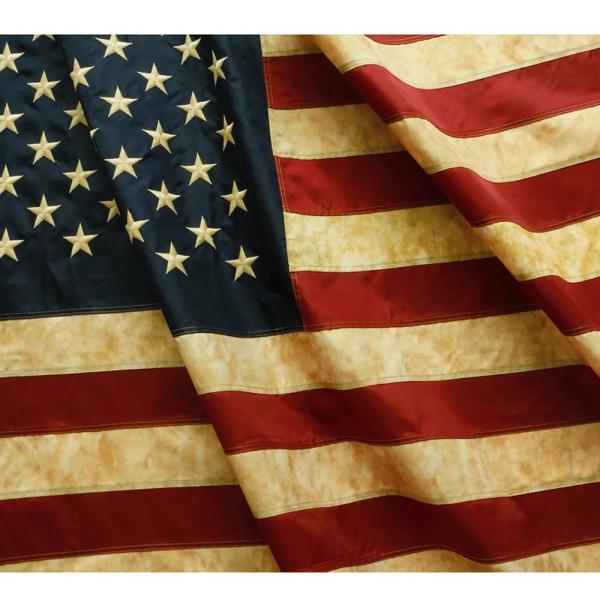 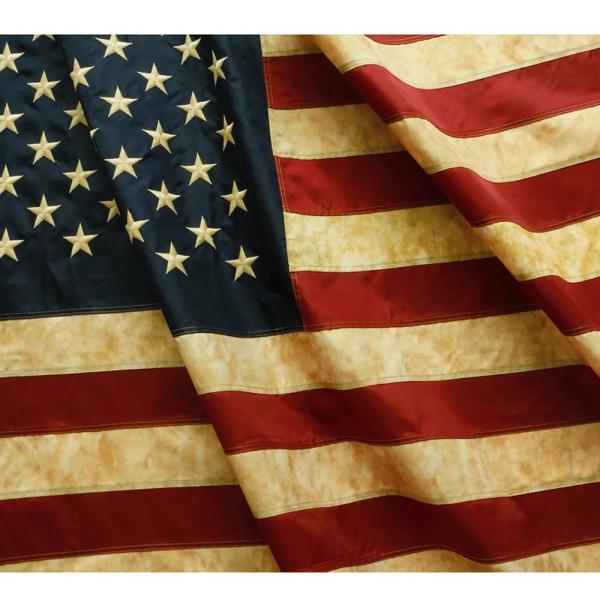 